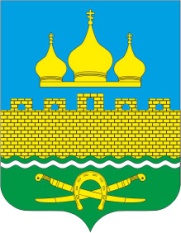 РОССИЙСКАЯ ФЕДРАЦИЯ                  РОСТОВСКАЯ ОБЛАСТЬ  НЕКЛИНОВСКИЙ РАЙОН  МУНИЦИПАЛЬНОЕ ОБРАЗОВАНИЕ «ТРОИЦКОЕ СЕЛЬСКОЕ ПОСЕЛЕНИЕ»СОБРАНИЕ ДЕПУТАТОВ ТРОИЦКОГО СЕЛЬСКОГО ПОСЕЛЕНИЯРЕШЕНИЕОб отчете главы Администрации Троицкого сельского поселенияо результатах ее деятельности и деятельности АдминистрацииТроицкого сельского поселения за 2017 год             Принято      Собранием депутатов                                                                                                   «27» февраля 2018 годаВ соответствии со статьями 35, 36 Федерального закона от 06.10.2003 года № 131-ФЗ «Об общих принципах организации местного самоуправления в Российской Федерации, заслушав отчет главы  Администрации Троицкого сельского поселения о результатах ее деятельности и  деятельности Администрации Троицкого сельского поселения за 2017 год, Собрание депутатов Троицкого сельского поселения отмечает, что деятельность органов местного самоуправления района была направлена на рациональное освоение и эффективное использование бюджетных средств, проведение работы по сохранению стабильности в социальной сфере, реализацию муниципальных программ, выполнение основных направлений деятельности, решение вопросов местного значения, выполнение решений Собрания депутатов Троицкого сельского поселения, Собрание депутатов Троицкого сельского поселения РЕШИЛО:1. Принять к сведению отчет главы Администрации Троицкого сельского поселения о результатах ее деятельности, деятельности Администрации Троицкого сельского поселения за 2017 год, согласно Приложению.2. Поддержать действия главы Администрации Троицкого сельского поселения и  Администрации Троицкого сельского поселения по выполнению комплекса мер, направленных на повышение жизненного уровня населения Троицкого сельского поселения и его социально - экономического роста.3. Настоящее решение вступает в силу со дня его принятия, и подлежит размещению на официальном сайте Администрации Троицкого сельского поселения в сети Интернет.4.  Контроль за исполнением  настоящего  решения возложить на комиссию по вопросам местного самоуправления и правопорядка, (председатель – Быстрый Н.Д.).Председатель Собрания депутатов –глава Троицкого сельского поселения							Г.В.Туев с. Троицкое«27» февраля 2018 года№ 102Приложение к решению Собрания депутатов Троицкого сельского поселения от 27.02.2018 г. № 102Отчетглавы Администрации Троицкого сельского поселения о результатах ее деятельности и деятельности АдминистрацииТроицкого сельского поселения за 2017 годУважаемый Григорий Владимирович!Уважаемые депутаты!В соответствии с регламентом работы Собрания депутатов Троицкого сельского поселения, Федеральным законом "Об общих принципах организации местного самоуправления в Российской федерации», а также уставом муниципального образования «Троицкое сельское поселение», представляю Вашему вниманию отчет об итогах социально-экономического развития Троицкого сельского поселения и деятельности органов местного самоуправления по решению вопросов местного значения в 2017 году.Ежегодный отчет администрации стал не просто обязательной нормой, а традиционной формой общения с депутатами, населением, организациями, предприятиями и учреждениями, расположенными на территории поселения.Но прежде, чем перейти к отчету хотелось бы сказать , что у Троицкого сельского поселения имеется регистрации официального символа или отличительного знака в Государственном геральдическом регистре РФ.Т.е. на основании решения Геральдического совета при Президенте РФ герб  и флаг муниципального образования «Троицкое сельское поселение» НР РО утвержденный Решением Собрания депутатов Троицкого сельского поселения , внесен в Государственный геральдический регистр РФ.Переходя к отчету, хотелось бы обратить ваше внимание на основные показатели,  достигнутые в истекшем году, и в тоже время обозначить те сферы, где предстоит ещё важная и совместная работа.Итоги социально-экономического развития поселения за 2017 год можно охарактеризовать следующим образомТроицкое  сельское поселение расположено в центре Неклиновского района, объединяет 5 населенных пунктов (1528домовладения). Численность населения 3850 чел.Родилось в 2017 году –36Умерло за год –39Общая площадь муниципального образования –72.9 кв.км.Муниципальное образование «Троицкое сельское поселение» осуществляет свои полномочия в соответствии с Федеральным законом от 06.10.2003г. № 131-ФЗ «Об общих принципах организации местного самоуправления в РФ».Численность аппарата администрации – 7 муниципальных служащих, 2 инспектора и 2 - обслуживающий персонал.Исполнение бюджета  Троицкого сельского поселения за 2017 год составило по доходам в сумме 9659,3 тыс. рублей или 104,2 % к годовому плану, по расходам – 9719,5 тыс. рублей. Дефицит по итогам 2017 года составил 60,2 тыс.руб.На 1 января 2018 года остаток составил 705,0 тыс. рублей.В бюджете поселения собственные налоговые и неналоговые доходы составляют 44,0  процента всех поступлений и исполнены в сумме 4224,5 тыс.руб. Безвозмездные поступления составили 5434,8 тыс.руб.Просроченная кредиторская задолженность бюджета поселения по состоянию на 1 января 2018 года отсутствует.  В целях сокращения недоимки, в 2017 году в Администрации Троицкого сельского поселения было проведено 19 заседаний комиссии по вопросам собираемости налогов и других обязательных платежей при Администрации Троицкого сельского поселения, на которые были приглашены 92 физ. лица, имеющих задолженность по налоговым платежам. В результате проведенной работы недоимка сократилась 300 тыс.руб.:1. организовано информирование и проведение разъяснительной работы  с жителями, организациями, ИП о необходимости погашения задолженности по налогам.2. организовано взаимодействие с налоговой инспекцией по обращениям граждан (оформлению льгот, корректировке сведений о собственности  и соответствующих начислений, списанию задолженности по умершим). Была организованна мобильная группа ИФНС в Троицкое сельское поселение  и принято более 60 человек.-  на официальном сайте Администрации Троицкого сельского поселения в разделе «местные налоги» размещены результаты кадастровой оценки объектов недвижимости, утвержденные Постановлением Правительства РО №881 от 27.12.2016 г. На сайте также размещена памятка по налогу на имущество физических лиц исходя из кадастровой стоимости объектов налогообложения.   В отчетном периоде бюджет муниципального образования был сформирован и исполнен в программной структуре расходов. На реализацию муниципальных программ в 2017 году направлено 8805,8 тыс.руб. или 97 %.  Бюджет поселения в 2017 году имел социальную направленность. Расходы исполнены на 97% от запланированных.Социальная  инфраструктура в поселении  представлена:На территории сельского поселения расположены 1 фермерское хозяйство, имеется 23 торговые точки (в 2017 году открылись еще 4), зарегистрировано более 120 индивидуальных предпринимателей, оказывающих бытовые услуги населению, строительные, юридические, услуги по перевозке населения и грузов. Всего это более 150 рабочих мест.-имеется одна общеобразовательная школа, в которой ежегодно обучается более 400 детей.-Дошкольное образовательное учреждение представлено одним детским садом «Радуга», который посещают 108 детей.-1 отделением социального обслуживания на дому, обслуживающим 120 пенсионеров;-сельским домом культуры и  библиотекой;- Медицинское обслуживание производит один ФАП,-Обслуживание населения по приему коммунальных платежей и других банковских операций ведет отделение Сбербанка России и отделением почты России.На территории поселения получили развитие рекреационные виды деятельности, в первую очередь летний длительный и кратковременный отдых (2 кафе-ресторана, гостиница, база отдыха).Местная религиозная организация представлена православным Крестовоздвиженским храмом. Настоятель прихода Отец Андрей.Развитие инфраструктуры является приоритетной задачей и одной из главных составляющих процветания поселения. Это водоснабжение, электроэнергия, дороги, газоснабжение, благоустройство, повсеместное развитие объектов торговли и бытового обслуживания.  В отчетном периоде по разделу «Жилищно-коммунальное хозяйство» были проведены следующие работы и услуги:- Оплата за электроэнергию (уличное освещение) – 1015 тыс.руб.- ТО сетей уличного освещения – 230,5 (в т.ч. замена 250Вт на 50Вт в кол-ве 60 шт.)- Покос травы ручной и на базе трактора – 95,0 тыс.руб.(парк, стадион, родники, церковь, при въезде в село, свинарник и т.д.)- грейдирование полигона с.Покровское -400 тыс.руб.- Текущий ремонт памятников -6,3 тыс.руб. на территории поселения их 5шт.   - Содержание кладбища 303,0 тыс.руб. (покос, вывоз мусора, устройство аллей).- Работы по уборке территории и вывоз мусора с остановочных площадок и несанкционированных свалок – 90,0 тыс. руб2017 год объявлен  «Годом экологии» В целях реализации данного направления в отчетном периоде на территории Троицкого поселения проведены мероприятия в рамках акции «Экология. Безопасность. Жизнь.», проведено 32 субботника в результате которых ликвидированы несанкционированные свалки- примерно 4га с.Кошкино- родник  ул.Кавказской-дорога возле ДорремстрояНе все жители поселения заключили  договора на вывоз мусора, а только 68% остальные вывозят мусор в лесополосы, и на обочину дорог стабильно к пятнице и вторнику. Сейчас на нашей территории  работают 2 организации по вывозу мусора ИП Онопченко и  Неклиновское ПП ЖКХ. (45 руб.) 3 раза в неделю.Не менее важно сохранение зеленых насаждений, обеспечение их рационального использования. В целях повышения уровня благоустройства, санитарного состояния поселения высажены каштаны учащимися Троицкой СОШ возле церкви и сотрудниками администрации на роднике. Приглашаем вас принять активное участие в озеленении и наведении порядка на территории в текущем году.В связи с изменением действующего законодательства о местном самоуправлении в Ростовской области, с 01.01.2017 года ряд полномочий по осуществлению хозяйственной деятельности переданы на исполнение муниципального образования «Неклиновский район», в том числе решение вопросов местного значения в сфере водоснабжения, ремонта и содержания внутрипоселковых дорог.Тем не менее Администрация Троицкого сельского  поселения не устраняется от решения наболевших проблем и в тесном взаимодействии с Администрацией района составляет планы и проекты на выполнение работ по ремонту и содержанию внутрипоселковых дорог, объектов водоснабжения, а также по осуществлению контроля за их исполнением. Все мы знаем, что водопроводные сети очень изношены,  да и в роднике нет нужного объема воды. Так 2017 году осуществлен мониторинг состояния водопроводных сетей (в том числе по  итогам обращения граждан), направлена информация в адрес должностных лиц Администрации Неклиновского района, курирующих соответствующие направления.На территории поселения в отчетном периоде были проведены следующие работы по содержанию внутрипоселковых дорог»:- Ямочный ремонт асфальтированных дорог- Зимнее содержание внутрипоселковых дорог- Выкашивание травы на обочинах дорог- Нанесение дорожной разметки.- Грейдирование, подсыпка практически всех улицПереходя к социальной сфере, хочется отметить, что Администрацией Троицкого сельского поселения в отчетном периоде не достаточно обеспечивался установленный законом уровень социальных гарантий и  не осуществлялось исполнение наиболее значимых социальных программ.Так в 2017 году не предоставлено ни одного земельного участка в собственность многодетным семьям,  имеющим 3-х и более детей. Напомню, что данная льгота носит заявительный характер и для аналогичных целей в настоящее время отмежевали 20 земельных участков собственность, на которые не разграничена. На очереди состоят 20 семей.В администрации разработана  муниципальная программа «Оформление права собственности на муниципальное имущество и бесхозные объекты» По данной программе израсходовано 171.0 тыс.руб.-60.0 тыс.руб. –проектно-изыскательские работы для строительства инженерной инфраструктуры микрорайона в с.Троицкое. Это 21га.- 49.0тыс.руб.- межевание и постановка на кадастровый учет  7 земельных участков (ул.Калинина, ул.Фрунзе, пер.Миусский, ул.Комсомольская, пер. Межевой)- 50.0 тыс.руб.- создание актуального топографического плана или описание границ с.Троицкое-12.0 тыс.руб.- оценка имущества для продажи с аукциона (так в декабре был продан автобус КАВЗ 2005года выпуска за 52 тыс.руб.)Оформлено право собственности на три бесхозных объекта-газовые сети п.Луначарский(2 газопровода,2ГРПШ);-не жилые помещения склады  в районе свалки с.Покровского;-жилое помещение квартира на ст.Кошкино площадью 30.3 кв.м.  Комитетом имущества администрации Неклиновского района заключены договора аренды по 10 земельным участкам на территории Троицкого поселения (примерно площадь 124 га) 9 для выпаса и сенокошения и 1 для сельскохозяйственного использования, продано 2 земельных участка.В этом году  проведена работа по реализации государственных жилищных программ по обеспечению жильем инвалидов, ветеранов, детей-сирот, молодых и многодетных семей, также других категорий граждан.  В отчетном периоде  получили субсидии на улучшение жилищных условий 2 семьи:- по областной программе «Устойчивое развитие сельских территорий» средства на строительство жилого дома получили. Это семьи Терской Валентины Вячеславовны – 4 человека, Зайцева Александра Владимировича – 3 человека,- С момента наступления  нового года уже выданы ключи от квартир двум гражданам по категории «Сироты»:- Барышников Сергей,- Яланская Анастасия. Дополнительно к перечисленным участникам программ по состоянию на 31 декабря 2017 года в Администрации Троицкого сельского поселения  на квартирном учете в качестве нуждающихся в улучшении жилищных условий состоят – 50 семей.Одним из важных направлений в нашей деятельности является работа с гражданами.Специалистами администрации ведётся работа по оформлению документов на получение льгот, оказывается помощь по вопросам оформления субсидий, адресной помощи, осуществляются нотариальные действия и многое другое. Принципиальной позицией Администрации сельского поселения всегда являлась доступность и открытость для населения всех вопросов, решаемых местным самоуправлением. Для этого мы взаимодействуем с различными общественно-политическими формированиями, где рассматриваются вопросы по благоустройству и пожарной безопасности населенных пунктов, о налоговых платежах, оплате за коммунальные услуги, о благоустройстве и санитарном состоянии территорий и другие.Администрацией сельского поселения ведется еженедельный прием граждан по личным вопросам. За отчетный период зарегистрировано 25 письменных обращений граждан, входящей корреспонденции поступило 1741 документ. Отправлено исходящей корреспонденции 702 документа (отчеты, письма, запрашиваемая информация) выдано справок населению в количестве 1307 шт., оказано 1146 муниципальных услуг. Проведено анкетирование населения по вопросам соблюдения антикоррупционного законодательства и деятельности органов местного самоуправления на территории муниципального образования и определения уровня административных барьеров и проблем  на пути развития малого и среднего бизнеса в Неклиновском районе.Собранием депутатов Троицкого сельского поселения, под руководством Председателя Собрания депутатов – главы поселения Туева Г.В.в течение 2017 года проводилась законотворческая деятельность. Положительные результаты депутатского корпуса и его многогранной деятельности достигнуты с помощью активной и достаточно профессиональной деятельности аппарата Собрания.Реализация полномочий осуществляется на основе планирования деятельности Представительного органа. Планирование позволяет определить объем работы, который предстоит выполнить Собранию депутатов в течение года, наметить сроки выполнения, привлечь специалистов и депутатов к контрольной и правотворческой  деятельности, к выполнению поставленных задач.Круг вопросов, рассматриваемых депутатским корпусом  достаточно широк: это вопросы, касающиеся жизнедеятельности социальной сферы Троицкого сельского поселения, бюджета и бюджетного процесса, экономики, безопасности и правопорядка, муниципальной собственности и многие другие.В 2017 году было проведено 16 заседаний Собрания депутатов, на которых было рассмотрено и принято 64 нормативно правовых акта (решений), регулирующих деятельность администрации Троицкого сельского поселения и жизни поселения.Депутаты нашего занимаются не только законотворческой работой , но и помогают нам в благоустройстве поселения. Так  по их инициативе решили, что надо расширить пер. Межевой это школьный маршрут и нет тротуара – сделали. Дайте нам шлак на ул.Фрунзе мы его своими силами подсыплем дорогу  или нет воды помогите документы оформить ,а мы сами для себя проведем воду, выпал снег –значит почистим улицы и школьный маршрут на сколько хватит дизтоплива.      Каждый переживает и обращаются с предложениями.В целом работа Собрания депутатов и администрации поселения в течение отчетного периода показала, что направления были выбраны правильно и основные проблемы в поселении выполнены. Мы понимаем, что проблем, не решенных еще много, и мы будем их пытаться решать, исходя из финансовых возможностей.Администрацией сельского поселения целенаправленно ведется работа по формированию системы безопасности, профилактики, предупреждению и недопущению террористической деятельности, проявлений экстремизма.  Так на сегодняшний день проводится активная работа по установке видеонаблюдения как на социальных объектах, предпринимателями, частных домовладений. Установлено видеонаблюдение в администрации поселения, в Дк установлено 7 видеокамер, как внутри помещения, так и снаружи. (Ув. Жители администрация ведет мониторинг установки видеокамер в частном секторе и хотелось бы иметь информацию, кто имеет видеокамеры).Основным направлением в указанной сфере является информирование жителей.. Добровольная народная дружина в составе 4 человек участвует в мероприятиях по охране общественного порядка (но это очень мало для нашего поселения). Учитывая сложившуюся напряженную ситуацию в вопросе обеспечения безопасности на территории поселения нам с вами необходимо принять меры по формированию актива граждан  из числа жителей поселения, работников предприятий, старших МКД для организации взаимодействия с администрацией и правоохранительными органами .За отчётный период  проведено 12 практических мероприятий по командно-штабным учениям ГО и ЧС Ростовской области. Мероприятия, направленные на ликвидацию ЧС  и оповещение населения, были выполнены в срок с оперативным привлечением сил и средств.На территории Троицкой школы был установлен пожарный водоем на 6000 куб.метров.Ежегодно весной вводится особый противопожарный режим, поэтому разведение костров и сжигание мусора категорически запрещено. При обнаружении такового будут приниматься меры об административном правонарушении.Администрация проводит информирование населения  путем радиообращения, вручения под роспись небольших памяток о мерах пожарной безопасности (в газете объявление о запрете сухой растительности), о безопасности людей на водных объектах.Как уже ранее было сказано, на территории поселения имеется дом культуры.Здание Троицкого  СДК введено в эксплуатацию в 1953 году. Число посадочных мест – 150.  Штатная численность ДК 6,45 ед.  Расходы по данному направлению в 2017 году  составили – 2123,4   тыс.руб. Это з/п, коммунальные платежи, прочие расходы.(асфальтирование летней площадки)Основными задачами клубного учреждения поселения является удовлетворение потребностей населения в развитии и сохранении традиционной народной культуры.В 2017 году Ростовская область отмечала свое 80-летиеи все культурно-массовые события в текущем периоде украшала праздничная символика. Проводились творческие смотры, форумы, выставки концерты, посвященные данному событию. В честь юбилейной даты наши односельчане были удостоены памятными знаками и наградами.В торжественной обстановке Памятный знак Губернатора Ростовской области Голубева В.Ю. «80 лет Ростовской области» были вручены Главой Администрации Неклиновского района В.Ф.Даниленко Заслуженному агроному Российской федерации., Хоменко П.П. и Отличнику народного просвещения, Ветерану труда Дубина Н.Г.В ДК действуют спортивные кружки: шахматистов, настольного тенниса, бокса.В целях спортивного воспитания МБУК «Троицкий Дом культуры» НР РО принял участие в  матчевой встрече боксеров ДНР и Ростовской области - Атамана Таганрогского Округа «Всевеликого войска Донского».В целях информирования населения Троицкого Сельского поселения, работает местное пешеходное радио «Доброе радио»Работа с детьми молодежью  ведется совместно со школой и Детским садом «Радуга».Целями и задачами, которой являются: создание условий для активного участия молодежи в общественной и культурной жизни села; реализация социально значимых проектов для молодежи; профилактика «трудной» молодёжи как основа борьбы с преступностью и наркоманией; раскрытие творческого потенциала молодежи. В рамках программы проводятся театрализованные вечера ко Дню матери, Дню защитника Отечества, Дню семьи любви и верности, а также круглые столы, тематические беседы «Черное и белое», «Один шаг», «Скажи, нет наркотикам», народные гуляния на Масленицу, экологические акции «Чистая планета - чистое село» и «Посади дерево».Троицкий Дом культуры сотрудничает с Таганрогским Домом престарелых и инвалидов. Традиционным стало выступление хора русской песни «Россиянка» с новой концертной программой «Хорошее настроение» в Таганрогском Доме престарелых и инвалидов. Жители Дома престарелых всегда с нетерпением и трепетом ждут выступление коллектива «Россиянка» и с удовольствием подпевают знакомым песням. Этот самодеятельный  коллектив существует уже 13 лет  и своими песнями, танцами олицетворяет, сохраняет, и передают младшему поколению национальную русскую культуру и ее традиции.    Торжественно отмечаются годовщины Победы в ВОВ. Для участников и ветеранов проводятся памятные мероприятия. В канун Дня Победы проходит митинг и торжественный вечер с участием всех творческих коллективов Троицкого ДК. А заключительным мероприятием становится концерт для жителей Троицкого сельского поселения 9 мая.К сожалению, в 2017 году ушла из жизни последняя участник ВОВГлавным условием успешной работы Троицкого Дома культуры с людьми старшего возраста, стало сотрудничество с социальными партнёрами: Советом ветеранов Троицкого сельского поселения, библиотекой, школой, администрацией Троицкого сельского поселения, ФАПом.  Совет ветеранов совместно с Троицким ДК и библиотекой проводят большую работу по сбору материала о биографии каждого пенсионера для того, чтобы все знали какой героический и трудовой путь они прошли.В Акции «Я и моя семья против наркотиков», целью которой является профилактика  употребления наркотических веществ в детской и молодёжной среде. познавательно прошла беседа с участковым Троицкого с/п и заведующей ФАП, которые рассказали детям о пагубном воздействии наркотических веществ на организм человека.Хочу остановиться на реализации мероприятия по исполнению поручения Президента Российской Федерации Владимира Владимировича Путина о развитии местного самоуправления в виде непосредственного участия граждан в решении вопросов местного значения.Так во втором полугодии 2017 года активные жители села вышли с инициативой создания территориального общественного самоуправления. Основным направлением в деятельности ТОС является решение вопросов жизнедеятельности территории. Решением Собрания депутатов Троицкого сельского поселения  в декабре утвержден ТОС с.Троицкое.В соответствии с Указом Президента Российской Федерации от  6 декабря 2017 года №583 наступивший 2018 год объявлен «Годом волонтера». В связи, с чем  хочу вам рассказать о возможности гражданского участия в мероприятиях по благоустройству территорий населенных пунктов. Указанные мероприятия могут быть реализованы в рамках национального приоритетного проекта «Формирование комфортной городской среды», утвержденного в ноябре 2016 года Министерством строительства Российской Федерации и рассчитанного на срок 2018-2022 годы. Указанный проект направлен на реализацию гражданских проектов по благоустройству территорий населенных пунктов, придворовых территорий и общественных пространств при оказании финансовой поддержки за счет средств федерального и регионального бюджетов. Суть проекта в том, чтобы жители сами предлагали, что именно нужно улучшить в наших территориях и принимали непосредственное активное участие при его реализации, были готовы участвовать в софинансировании проекта и затем в поддержании объекта благоустройства в надлежащем состоянии.Продолжая тему гражданской инициативы, хочу поблагодарить и выразить слова благодарности Председателю Совета ветеранов Смитченко Г.И.и всему Совету ветеранов за их стремление двигаться вперед. Под руководством Галины Ивановны были собраны средства и летом установлена памятная доска  на здании бывшего к-за Россия В.И.Кидлову, А.В.Кабицкому и ведется работа по установке  памятных плит погибшим и умершим участникам Вов. (Внести нужно 857 фамилий).   В нашем районе на Самбекских высотах  будет создан народный военно-исторический музейный комплекс.Не позволим забыть, какой ценой досталась Победа нашим отцам и дедам! Передадим молодому поколению эстафету народной памяти!  «Построим музей  вместе!»Убедительно просим жителей не оставаться в стороне и принять участие в строительстве народного военно-исторического музейного комплекса «Самбекские высоты»  ОСНОВНЫЕ ЗАДАЧИ НА 2018 ГОДНаступил Новый 2018 год, принят новый бюджет, который предполагает умеренные расходы с учетом запланированных к поступлению доходных источников.В текущем году бюджетная политика в сфере расходов будет направлена на безусловное исполнение действующих расходных обязательств, в том числе – с учетом их оптимизации и повышения эффективности использования финансовых ресурсов.Расходы бюджета поселения запланированы в объеме 11 107,7 тыс.. рублей.На реализацию принятых 11 муниципальных программ Троицкого сельского поселения предусмотрено в текущем периоде 10 000 тыс. рублей. В программах сосредоточено 96,1 процента расходов бюджета поселения.Разработанные муниципальные программы будут направлены на решение социальных вопросов, благоустройство территории, развитие физ. культуры  и массового спорта, развитие культуры и другие расходные обязательства, в том числе:-По программе благоустройство планируются  те же расходы это оплата уличного освещения, ТО ул.освещения (продолжить работу по уменьшению оплаты ул. Освещения и замена всех ламп на светодиодные), уборка мусора, покос травы, содержание мест захоронения в поселении, отлов безнадзорных животных (заявки)По муниципальной программе «Культура»По возможности текущий ремонт ДК (у нас имеются 3 сметы на фасад, устройство отмостки, в зале замена пола)-ограда вокруг площадки,-освещение вокруг Дк«Охрана окружающей среды»  ликвидация несанкционированных салок, высадка зеленых насаждений, спил и обрезка деревьев.(Принимаем заявки на спил деревьев угроз).«Защита населения и территории от чрезвычайных ситуаций, обеспечение пожарной безопасности и безопасности на водных объектах» приобретение материальных запасов ( «Купание запрещено», «выход на лед запрещен» указатели маршрута , приобретение  инвентаря и спецодежды для ДПД).«Оформление права собственности на муниципальное имущество и бесхозные объекты» планируем межевание,  и постановка на кадастровый учет земельных участков собственность на которые не разграничена, проведение процедуры признания бесхозным, оценка имущества.ЗАКЛЮЧЕНИЕНа сегодняшний день муниципальная власть в большинстве случаев готова сотрудничать с гражданами в вопросах благоустройства и  в общественно-политической жизни. Так за активное содействие и участие  в решении важных экологических и социальных вопросов (в нашей школе проходила  экологическая акция «Большой вред маленькой пальчиковой батарейки) благодарю педагогический коллектив Троицкой школы (директор – Цюман Е.Б.) коллектив детского сада «Радуга» (руководитель – Нечепуренко Е.В.) за активное участие в проведении культурно-массовых мероприятий  и наведении порядка на территории поселения.Благодаря вниманию депутата Законодательного Собрания Ростовской области Гребенюка В.Д. на территории детского сада «Радуга» были установлены 3 теневые навеса для детей.В настоящее время в детском саду продолжается реконструкция нового пищеблока, а так же построен блок для хозяйственных нужд.Детский сад преобразился: были приобретены малые архитектурные формы в виде фигурок сказочных персонажей и установлены при входе в детский сад.  Но физкультурного и игрового оборудования для полноценного развития детей ещё недостаточно. Эту проблему помогает решать недавно  созданный в детском саду Совет отцов, в состав которого вошли активные папы воспитанников детского сада. Они координируют помощь родителей в изготовлении различного оборудования для детского сада. Родители младшей группы, оказали помощь детскому саду в приобретении трёх новых  песочниц, в которых дети в летний период проводят много времени.Наши воспитанники посещают поселковую библиотеку, почту, школу, принимают активное участие в праздниках села: День Победы, День освобождения села, День матери, День пожилого человека.В Троицкой СОШ при подготовке к новому учебному году были- заменены окна ;-проведен текущий ремонт электропроводки в школе и мастерской;-приобретен резервный источник питания дизельный генератор;-установлены  современные уличные  тренажеры.За эту работу хочется поблагодарить начальника Управления образования Неклиновского района Пегушина Владимира Михайловича за оказанное внимание и содействие в решение вопросов местного значения Троицкого сельского поселения.Не осталась без внимания и сфера здравоохранения. Так Администрацией Неклиновского района при активном содействии главного врача Неклиновской ЦРБ Кузнецова Дмитрия Владимировича были заменены входные двери на ФАПВ заключение хочу выразить слова благодарности   Главе Администрации Неклиновского района Даниленко Василию Федоровичу, Главе района Соболевскому Анатолию Андреевичу, заместителю Главы района куратору нашего поселения  А.Н.Дубина.И всем предпринимателям сельского поселения, депутатам и председателям уличных комитетов и вам, уважаемые жители Троицкого  сельского поселения, за помощь, сотрудничество и конструктивное партнерство в решении вопросов местного значения.Сегодня Администрация Троицкого сельского поселения стремится так организовать свою работу, чтобы деятельность была открытой и понятной для населения, чтобы  жители  стали  нашими партнерами. Только так, все вместе, при поддержке района и области, мы сможем двигаться вперед,  а значит, с каждым годом видеть новые положительные результаты в интересах нашего края.С учетом реализации мероприятий, направленных на гражданское участие в осуществлении местного самоуправления, каждый из нас, проживающий в непосредственной близости от города-организатора Чемпионата Мира по футболу 2018 года, с нетерпением и ответственностью ожидает гостей и участников события мирового масштаба. Ведь нам предстоит приложить немало усилий в вопросах благоустройства и наведения порядка в наших селах, чтобы у нас остались незабываемые впечатления и чувство гордости за нашу малую родину.Говоря о Родине в широком смысле, 2018 год - будет годом выбора дальнейшего развития страны, выбора Президента России. Уже сейчас активно ведутся подготовительные работы по организации деятельности 2 избирательных участков на территории Троицкого сельского поселения. Хочется воспользоваться случаем обратиться к односельчанам с просьбой, проявить свою активную гражданскую позицию, прийти 18 марта на избирательный участок и сделать правильный осознанный выбор дальнейшего развития нашей страны.Районных же  руководителей прошу обратить внимание на содействие в решении вопросов развития инфраструктуры сельского поселения, в том числе:- на оказание  содействия в выделении денежных средств на ремонт-водопровода-ремонт фасада ДКДоклад окончен. Спасибо за внимание.